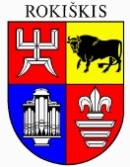 ROKIŠKIO RAJONO SAVIVALDYBĖS TARYBASPRENDIMASDĖL ROKIŠKIO RAJONO SAVIVALDYBĖS TARYBOS ETIKOS KOMISIJOS SUDARYMO2023 m. gegužės 25 d. Nr. TS-148RokiškisVadovaudamasi Lietuvos Respublikos vietos savivaldos įstatymo 15 straipsnio 2 dalies 4 punktu, 22 straipsnio 2 dalimi, 24 straipsnio 1, 3 dalimis, Rokiškio rajono savivaldybės tarybos veiklos reglamento, patvirtinto Rokiškio rajono savivaldybės tarybos 2023 m. kovo 31 d. sprendimu Nr. TS-102 „Dėl Rokiškio rajono savivaldybės tarybos veiklos reglamento patvirtinimo“, 224 punktu, atsižvelgdama į Rokiškio rajono savivaldybės tarybos opozicinės tarybos frakcijos 2023 m. balandžio 27 d. pareiškimą, Rokiškio rajono savivaldybės taryba n u s p r e n d ž i a: 1. Sudaryti tarybos įgaliojimų laikui Rokiškio rajono savivaldybės tarybos Etikos komisiją:Raimonda Stankevičiūtė-Vilimienė – komisijos pirmininkė, savivaldybės tarybos mažumos atstovė;Tadas Barauskas – savivaldybės tarybos daugumos atstovas;Virgilijus Dambrauskas – savivaldybės tarybos daugumos atstovas;Vismantė Griškevičienė – bendruomenės atstovė – seniūnaitė;Jolita Ivanauskienė – bendruomenės atstovė – seniūnaitė;Rima Juozapavičienė – bendruomenės atstovė –seniūnaitė;Arvydas Kazlauskas – bendruomenės atstovas – seniūnaitis;Lina Meilutė-Datkūnienė – savivaldybės tarybos mažumos atstovė;Vytautas Saulis – savivaldybės tarybos daugumos atstovasAla Skėterienė – bendruomenės atstovė – seniūnaitė;Danutė Vaičiulienė – bendruomenės atstovė – seniūnaitė.	2. Patvirtinti Rokiškio rajono savivaldybės tarybos Etikos komisijos nuostatus (pridedama). 	3. Pripažinti netekusiais galios:	3.1. Rokiškio rajono savivaldybės tarybos 2006 m. lapkričio 27 d. sprendimą  Nr. TS-12.159 „Dėl Rokiškio rajono savivaldybės Etikos komisijos sudarymo ir darbo reglamento patvirtinimo“;	3.2. Rokiškio rajono savivaldybės tarybos 2008 m. vasario 8 d. sprendimą  Nr. TS-1.21 „Dėl Rokiškio rajono savivaldybės Etikos komisijos darbo reglamento dalinio pakeitimo“;	3.3. Rokiškio rajono savivaldybės tarybos 2009 m. kovo 27 d. sprendimą  Nr. TS-4.89 „Dėl Rokiškio rajono savivaldybės tarybos 2007 m. gegužės 25 d. sprendimo Nr. TS-7.104 „Dėl Rokiškio rajono savivaldybės Etikos komisijos sudarymo“ dalinio pakeitimo;	3.4. Rokiškio rajono savivaldybės tarybos 2009 m. spalio 30 d. sprendimą Nr. TS-12.209 „Dėl Rokiškio rajono savivaldybės tarybos Etikos komisijos nuostatų patvirtinimo‘‘;	3.5. Rokiškio rajono savivaldybės tarybos 2018 m. spalio 26 d. sprendimą Nr. TS-250 „Dėl Rokiškio rajono savivaldybės tarybos Etikos komisijos sudarymo“;	3.6. Rokiškio rajono savivaldybės tarybos 2019 m. gegužės 31 d. sprendimą Nr. TS-123 ,,Dėl Rokiškio rajono savivaldybės tarybos Etikos komisijos sudarymo“;	3.7. Rokiškio rajono savivaldybės tarybos 2019 m. rugsėjo 27 d. sprendimą Nr. TS-189 ,,Dėl Rokiškio rajono savivaldybės tarybos 2019 m. gegužės 31 d. sprendimo Nr. TS-123 ,,Dėl Rokiškio rajono savivaldybės tarybos Etikos komisijos sudarymo“ dalinio pakeitimo“;	3.8. Rokiškio rajono savivaldybės tarybos 2021 m. sausio 29 d. sprendimą Nr. TS-3 ,,Dėl Rokiškio rajono savivaldybės tarybos 2019 m. gegužės 31 d. sprendimo Nr. TS-123 ,,Dėl Rokiškio rajono savivaldybės tarybos Etikos komisijos sudarymo“ pakeitimo“;	3.9. Rokiškio rajono savivaldybės tarybos 2021 m. kovo 26 d. sprendimą Nr. TS-36 ,,Dėl Rokiškio rajono savivaldybės tarybos 2019 m. gegužės 31 d. sprendimo Nr. TS-123 ,,Dėl Rokiškio rajono savivaldybės tarybos Etikos komisijos sudarymo“ dalinio pakeitimo“;	3.10. Rokiškio rajono savivaldybės tarybos 2021 m. balandžio 30 d. sprendimą Nr. TS-75 ,,Dėl Rokiškio rajono savivaldybės tarybos 2019 m. gegužės 31 d. sprendimo Nr. TS-123 ,,Dėl Rokiškio rajono savivaldybės tarybos Etikos komisijos sudarymo“ dalinio pakeitimo“.Savivaldybės meras								Ramūnas GodeliauskasAušra Linkevičienė